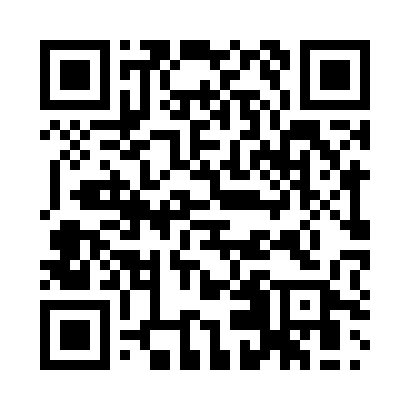 Prayer times for Adelstetten, GermanyWed 1 May 2024 - Fri 31 May 2024High Latitude Method: Angle Based RulePrayer Calculation Method: Muslim World LeagueAsar Calculation Method: ShafiPrayer times provided by https://www.salahtimes.comDateDayFajrSunriseDhuhrAsrMaghribIsha1Wed3:466:001:185:188:3710:412Thu3:445:581:185:198:3810:443Fri3:415:571:185:198:4010:464Sat3:385:551:185:208:4110:495Sun3:355:531:185:218:4310:516Mon3:325:521:185:218:4410:547Tue3:295:501:185:228:4610:568Wed3:265:491:175:228:4710:599Thu3:235:471:175:238:4811:0210Fri3:215:461:175:238:5011:0411Sat3:185:441:175:248:5111:0712Sun3:155:431:175:248:5311:0913Mon3:125:411:175:258:5411:1214Tue3:095:401:175:258:5511:1515Wed3:065:391:175:268:5711:1716Thu3:035:371:175:268:5811:2017Fri3:015:361:175:278:5911:2318Sat3:015:351:175:279:0011:2619Sun3:005:341:175:289:0211:2720Mon3:005:331:185:289:0311:2721Tue2:595:321:185:299:0411:2822Wed2:595:301:185:299:0511:2923Thu2:595:291:185:309:0711:2924Fri2:585:281:185:309:0811:3025Sat2:585:271:185:319:0911:3026Sun2:585:271:185:319:1011:3127Mon2:575:261:185:329:1111:3128Tue2:575:251:185:329:1211:3229Wed2:575:241:185:329:1311:3230Thu2:575:231:195:339:1411:3331Fri2:565:221:195:339:1511:33